678175, Мирнинский район,   п. Чернышевский ул. Каландарашвили 1 «А». Телефон 7-32-59, факс 7-20-89.  E-mail: adm-ok@mail.ruП О С Т А Н О В Л Е Н И Е№_____  «  ____» ________ 2021 г.Об актуализации схемы теплоснабжения МО «Посёлок Чернышевский» на 2021 год     В соответствии с Федеральным законом от 06.10.2003 г. № 131-ФЗ «Об общих принципах организации местного самоуправления в Российской Федерации», Федеральным законом от 21.07.2014 г. № 209-ФЗ «О государственной информационной системе жилищно-коммунального хозяйства, Федеральным закон от 27.07.2010 № 190-ФЗ (ред. от 08.12.2020) "О теплоснабжении",ПОСТАНОВЛЯЮ:Актуализировать схему теплоснабжения МО «Посёлок Чернышевский» на 2021 год, утвержденную Постановлением от 05.06.2019 г.  № 55 «Об утверждении схемы теплоснабжения на 2019-2028 г.г.».Утвердить прилагаемую актуализированную в 2021 году схему теплоснабжения МО «Посёлок Чернышевский» на расчетный период 2019 – 2028 г.г.  Разместить  настоящее Постановление на официальном сайте  муниципального образования «Мирнинский район»  Республики Саха (Якутия) www.алмазный-край.рф. в разделе МО  «Посёлок Чернышевский». Настоящее Постановление вступает в силу с момента опубликования и обнародования.Контроль за исполнением настоящего Постановления оставляю за собой.               Глава МО               «Посёлок Чернышевский»		        	                      Л.Н. Трофимова               Общество с ограниченной ответственностью «НэкстЭнерго».Актуализированная Схема теплоснабжения Муниципального образования Посёлок Чернышевскийна расчётный период 2019 – 2028 гг.Утверждаемая частьОглавлениеСХЕМА ТЕПЛОСНАБЖЕНИЯРаздел 1. Показатели перспективного спроса на тепловую энергию (мощность) и теплоноситель в установленных границах сельского поселения.Площадь строительных фондов и приросты площади строительных фондов по расчетным элементамСуществующая застройка   По паспорту социально-экономического развития Администрации поселка Чернышевский статданные по жилищному фонду приведены на 01.01.2021г.Таблица №1Жилищный фонд пос. ЧернышевскийПо статистическим данным на 01.01.2021 г. в п. Чернышевский количество квартир – 1901, в том числе в муниципальном и ведомственном фонде – 539 квартир и 1376  в домах частных владельцев.Общая площадь жилого фонда составляет 118706,45 м2, в котором проживают38 чел, в том числе в муниципальном и ведомственном фонде – 1765 чел, (53282,25 м2), в частных жилых домах - 2523 чел. (66114,60 м2).Жилая обеспеченность в муниципальном и ведомственном фонде – 30,2 м2/чел.,              в частном фонде – 26,2 м2/чел.Объемы потребления тепловой энергии (мощности), теплоносителя и приросты потребления тепловой энергии (мощности), теплоносителя.Объемы теплопотребления на 01.01.2021 г.      В 2020 г. объем выработки тепловой энергии электрокотельными составил 61380 Гкал. Объем тепловой энергии, затраченной на технологические нужды, составил 1443Гкал. В сеть в 2020 г. было отпущено 59937 Гкал, потери тепловой энергии при транспортировке потребителям составили 14 028 Гкал, что составляет 22,85%. Полезный отпуск составил 43 949 Гкал.Основной объем потребления тепловой энергии 33 751 Гкал приходится на долю населения (которая составляет 49,1% от общего объема выработки). Объем потребления тепловой энергии в 2020 г. бюджетными   учреждениями	составил	8 810	Гкал.	Объем	потребления	прочими потребителями в 2020 г. составил 3 445 Гкал.Таблица 2                               Баланс потребления тепловой энергии на 2020 г.      Таким образом, область наибольшего потребления представлена жилищной сферой (49,11%) и объектами прочих потребителей (5,01%), доля бюджетных потребителей составляет 9,83 %.Прогноз теплопотребления на расчетный период 2019-2028 г.     Объем реализации тепловой энергии потребителям п. Чернышевский к 2028 г. снизится на 9,5% по сравнению с 2019 г. и составит 63399 тыс. Гкал. Население является основным потребителем тепловой энергии и оказывает наибольшее влияние на общий объем реализации. Снижение объемареализации к 2028 г. по сравнению с 2019 г. связано с выполнением мероприятий по установке общедомовых и индивидуальных приборов учета тепловой энергии, а также  с  учетом  уменьшения  численности  населения  п. Чернышевский к 2028 г.Прогноз спроса на услуги по теплоснабжению приведен в таблице 3Таблица №3Прогноз спроса на услуги по теплоснабжению     Раздел 2. Перспективные балансы располагаемой тепловой мощности источников тепловой энергии и тепловой нагрузки потребителей    В МО «Посёлок Чернышевский» существует централизованная система теплоснабжения. Источником теплоснабжения служит комплекс электрокотельных в количестве 8 шт., которые введены в эксплуатацию в период 1970-1985 гг. Суммарная установленная мощность котельных составляет 78,690 Гкал/ч, фактическая максимальная производительность 78,690 Гкал/ч, присоединенная нагрузка составляет 18,735Гкал/ч. Котельные оборудованы электрокотлами типа КЭВ в количестве 47 шт. ,ЭНАТС 50/0,38 в количестве 2 шт. Фактический срок эксплуатации котлоагрегатов превышает 25 лет. Капитальные ремонты котельного оборудования на протяжении всего срока эксплуатации проводились в период с 2005 по 2020 гг. Все котлы, установленные на котельных МО поселок Чернышевский, работают на электрической энергии. Система водоподготовки отсутствует.Радиус эффективного теплоснабжения, позволяющий определить условия, при которых подключение новых или увеличивающих             тепловую нагрузку теплопотребляющих установок к системетеплоснабжения нецелесообразно вследствие увеличения совокупных расходов в указанной системе на единицу тепловой мощности, определяемый  для зоны действия каждого источника тепловой энергии   Подключение новой нагрузки к существующим централизованным системам теплоснабжения требует проведения оценочных расчетов. Оптимальный вариант зоны теплоснабжения должен определяться в первую очередь экономической целесообразностью при обеспечении качества и надежности теплоснабжения.     Расчет оптимального радиуса теплоснабжения, применяемого в качестве определяющего параметра, позволяет ограничить зону централизованного теплоснабжения теплоисточника по основной функции - минимума себестоимости на транспорт реализованного тепла.     Экономически целесообразный радиус теплоснабжения должен формировать решения при реконструкции существующих систем теплоснабжения в направлении централизации или частичной децентрализации зон теплоснабжения и организации новых систем теплоснабжения. Оптимальный радиус теплоснабжения определялся из условия минимума «удельных стоимостей сооружения тепловых сетей».S=A+Z→min (руб./Гкал/ч), где:A – удельная стоимость сооружения тепловой сети, руб./Гкал/ч; Z – удельная стоимость сооружения котельной, руб./Гкал/ч.При этом использовались следующие аналитические выражения для связи себестоимости производства и транспорта теплоты с предельным радиусом теплоснабжения:A=1050R0,48·B0,26·s/(П0,62·H0,19·Δτ0,38), руб./Гкал/чZ=a/3+30·106φ/(R2·П), руб./Гкал/ч, Где:R – радиус действия тепловой сети (протяженность главной тепловой магистрали самого протяженного вывода от источника), км;B – среднее число абонентов на 1 км2;s – удельная стоимость материальной характеристики тепловой сети, руб./м2;П – теплоплотность района, Гкал/ч.км2;H – потеря напора на трение при транспорте теплоносителя по главной тепловой магистрали, м вод. ст.;Δτ – расчетный перепад температур теплоносителя в тепловой сети,ОC;a	–	постоянная	часть	удельной	начальной	стоимости	котельной,руб./Гкал;Аналитическое выражение для оптимального радиуса теплоснабжения полученное дифференцированием по R выше приведённых формул представлено в следующем виде:Rопт=(140/s0,4)·(1/B0,1)·(Δτ/П)0,15, кмПри этом некоторое значение предельного радиуса действия тепловых сетей выражается формулой:Rпред=[(p–C)/1,2K]2,5,Где:Rпред – предельный радиус действия тепловой сети, км;p – разница себестоимости тепла, выработанного на котельных и в собственных теплоисточника абонентов, руб./Гкал;C	–	переменная	часть	удельных	эксплуатационных	расходов	на транспорт тепла, руб./Гкал;K – постоянная часть удельных эксплуатационных расходов на транспорт тепла при радиусе действия тепловой сети, равном 1 км, руб./Гкал/км.Таблица № 4                                    Характеристика системы теплоснабженияОписание существующих и перспективных зон действия систем теплоснабжения и источников тепловой энергии    В п. Чернышевский сформирована одна зона теплоснабжения. Дефицит мощности отсутствует. Схема теплоснабжения закрытая. Резерв мощности составляет 59,955 Гкал/ч. Параметры теплоносителя 95-70ºС, Рраб=0,6 МПа. Описание существующих и перспективных зон действия индивидуальных источников тепловой энергииЗона теплоснабжения изменена не будет до конца расчетного срока.Перспективные балансы тепловой мощности и тепловой нагрузки в перспективных зонах действия источника тепловой энергииТаблица №5Перспективные балансы тепловой мощности    По результатам составления балансов был сделан вывод о том, что резерв установленной тепловой мощности котельных на конец прогнозируемого периода присутствует. Резерв тепловой мощности на конец расчетного периода составляет +59,955Гкал/ч                       Раздел 3. Перспективные балансы теплоносителяПерспективные балансы производительности водоподготовительных установок и максимального потребления теплоносителя теплопотребляющими установками потребителей     Система водоподготовки отсутствует, что негативно сказывается на работе котлового оборудования           3.2.Перспективные балансы производительностиводоподготовительных установок источников тепловой энергии для компенсации потерь теплоносителя в аварийных режимах работысистем теплоснабжения.     Система водоподготовки отсутствует, что негативно сказывается на работе       котлового оборудованияРаздел 4. Предложения по строительству, реконструкции и техническому перевооружению источников тепловой энергии.Предложения по строительству источников тепловой энергии, обеспечивающих перспективную тепловую нагрузку на осваиваемыхтерриториях поселения.Предложения по строительству источников тепловой энергии отсутствуют, т.к. на конец   расчетного периода прогнозируется существенный резерв тепловой мощности.Предложения по реконструкции источника тепловой энергии, обеспечивающего перспективную тепловую нагрузку в существующей и  расширяемой зонах действия источника тепловой энергии      Капитальный ремонт котельного оборудования был произведен в 2005-2010.       К концу расчетного периода требуется замена котлового оборудования.Предложения по техническому перевооружению источника тепловой энергии с целью повышения эффективности работы системы   теплоснабжения.         4.4.  Реконструкция схемы установки подпитки теплосети.Основанием для проекта является:- реализация первоочередных мероприятий по поддержанию требуемого качества сетевой воды в исполнения Федерального закона от 07.12.2011 года за №417-ФЗ ст.29 ч.8 «При подключении объектов капитального строительства потребителей к централизованным открытым системам теплоснабжения, начиная с 1 января 2013 года, отбор теплоносителя на нужды горячего водоснабжения, не допускается»;- моральный	и	физический	износ	приборного	парка	по	контролю качества сетевой воды;- улучшения режима работы химводоочистки в процессе удаления углекислоты в декарбонизаторах;4.5. Меры по переоборудованию котельных в источники комбинированной выработки электрической и тепловой энергии.Комбинированные источники тепловой энергии отсутствуют   4.6.  В существующих Меры по переводу котельных, размещенных расширяемых зонах действия источника комбинированной выработки  тепловой и электрической энергии, в пиковый режим работы      Схема теплоснабжения п. Чернышевский на расчётный период 2019 - 2028 гг. не предусматривает перевода котельных в пиковый режим.Графики совместной работы источников тепловой энергии, функционирующих в режиме комбинированной выработкиэлектрической и тепловой энергии и котельных, меры по выводу из эксплуатации, консервации и демонтажу избыточных источниковтепловой энергии, а также источников тепловой энергии, выработавших нормативный срок службы, в случае, если продление срока службы технически невозможно или экономически нецелесообразно.    Источники с комбинированной выработкой электрической и тепловой энергии отсутствуют.Оптимальный температурный график отпуска тепловой энергии для каждого источника тепловой энергии или группы источников в системе теплоснабжения, работающей на общую тепловую сеть    Оптимальный температурный график отпуска тепловой энергии от Котельной №1, а так же от блочно-модульной газовой котельной соответствует утверждённому температурному графику – 95/70 °С при расчетной температуре наружного воздуха -28 °С. Точка излома температурного графика при спрямлении на ГВС 70 °С утверждена при температуре наружного воздуха t ни = +2 °С.    Температурный график отпуска тепловой энергии представлен на рис. 1.Рис. 1Температурный график отпуска тепловой энергииПредложения по перспективной установленной тепловой мощности источника тепловой энергии с учетом аварийного и перспективногорезерва тепловой мощностиК 2028 году наблюдается существенный резерв тепловой мощностиРаздел 5. Предложения по строительству и реконструкции тепловых сетейПредложения по строительству и реконструкции тепловых сетей, обеспечивающих перераспределение тепловой нагрузки из зон сдефицитом располагаемой тепловой мощности источников тепловой энергии в зоны с резервом располагаемой тепловой мощностиисточников тепловой энергии (использование существующих резервов)   Износ тепловых сетей составляет 40%. Требуется полная реконструкция системы теплоснабженияПредложения по строительству и реконструкции тепловых сетей для повышения эффективности функционирования системы теплоснабжения, в том числе за счет перевода котельных в пиковый режим работы или ликвидации котельных   Перевод котельных в пиковый режим возможен при работе нескольких котельных в одной зоне теплоснабжения в пределах радиуса эффективного теплоснабжения. В существующей системе теплоснабжения нет возможности перераспределить потоки теплоносителя между зонами теплоснабжения с тем, чтобы перевести некоторые из источников тепловой энергии в пиковый режим работы при перераспределении тепловой нагрузки. Строительство теплотрасс- перемычек в существующих условиях экономически не оправданно.5.3. Предложения по строительству и реконструкции тепловых сетей для обеспечения нормативной надежности и безопасности теплоснабжения, определяемых в соответствии с методическими указаниями по расчету уровня надежности и качества поставляемых товаров, оказываемых услуг для организаций, осуществляющих деятельность по производству и (или) передаче тепловой энергии, утверждаемыми уполномоченным Правительством Российской Федерации федеральным органом  исполнительной власти.         Тепловые сети не в полной мере соответствуют качеству оказываемых  услуг В  связи  с  обеспечением  нормативной  надёжности  и  безопасности теплоснабжения           существующих систем теплоснабжения, подготовка предложений по строительству и реконструкции тепловых сетей для обеспечения нормативной надёжности и безопасности теплоснабжения нецелесообразна.Раздел 6. Перспективные топливные балансыПерспективные топливные балансы для каждого источника тепловой энергии                                                                    Таблица №6Перспективные топливные балансыРаздел 7. Инвестиции в строительство, реконструкцию и техническое перевооружениеПредложения по величине необходимых инвестиций встроительство, реконструкцию и техническое перевооружение источников тепловой энергии.                     7.2.  Установка котлов           Ориентировочная стоимость замены электрокотлов составляет:          22*1,5 млн. рублей = 33000000 рублейуслуги по монтажу 3700000 рублей Итого: 36 700 000 млн рублей7.3. Предложения по величине необходимых инвестиций в строительство, реконструкцию и техническое перевооружение тепловых сетей, насосных станций и тепловых пунктов.      7.1.1.  Предложения по величине необходимых инвестиций в строительство и реконструкцию магистральных тепловых сетей    Для повышения надежности теплоснабжения потребителей, снижения тепловых потерь, обеспечения подключения потребителей согласно, перспективного плана развития, резервирования схемы теплоснабжения города предлагается реализовать ряд мероприятий по строительству и реконструкции магистральных тепловых сетей:Замена 40% изношенных труб тепловых сетей. Стоимость данных работ оценивается:Всего 22 063 734,00 рублей   Расчеты стоимости по годам с учетом среднегодовой инфляции (временно определенные показатели долгосрочного прогноза социально- экономического развития Российской Федерации  до  2030  года  в  соответствии с таблицей прогнозируемых индексов цен производителей, индексов-дефляторов по видам экономической деятельности, установленных письмом заместителя Министра экономического развития Российской Федерации от 05.10.2011 № 21790- АК/ДОЗ.) без учета налога на добавленную стоимость.     7.1.2.Предложения по величине инвестиций в строительство, реконструкцию и техническое перевооружение в связи с изменениями температурного графика и гидравлического режима работы системы теплоснабжения.    Предложения по инвестициям в строительство, реконструкцию и техническое перевооружение в связи с изменениями температурного графика и гидравлического режима работы системы теплоснабжения  отсутствуют, т.к. не вносятся изменения в температурный график и гидравлический режим.    7.1.3.Суммарные финансовые потребности на реализацию проектов рекомендованных к включению в схему теплоснабжения   Расчет  суммарных  финансовых  потребностей  на  реализацию  проектов, рекомендованных к включению в схему теплоснабжения на период 2019 – 2028 годы приведен ниже:Замена электрокотлов:36 700 000 рублейЗамена 40% изношенных труб тепловых сетей22 063 734,00 рублейИТОГО58 763 734,00 рублейРаздел 8. Решение об определении единой теплоснабжающей Организации.    Выбор теплоснабжающей  организации  относится  полномочиям  органов местного самоуправления поселений, и выполняется на основании критериев определения единой  теплоснабжающей  организации, установленных в правилах организации теплоснабжения, утверждаемых Правительством Российской Федерации, после прохождения процедур в соответствии с ФЗ-190 «О теплоснабжении».    Федеральный закон "О теплоснабжении" регулирует также вопросы использования, создания, функционирования и развития систем теплоснабжения, определяет полномочия органов государственной власти, органов местного самоуправления поселений и городских округов по регулированию и контролю в сфере теплоснабжения, права и обязанностипотребителей тепловой энергии, теплоснабжающих организаций, теплосетевых организаций.  Закон устанавливает принципы, методы и порядок регулирования цен (тарифов) в сфере теплоснабжения и полномочия органов власти разных уровней в области регулирования цен в сфере теплоснабжения.     Подробно регулируются отношения теплоснабжающих организаций, теплосетевых организаций и потребителей тепловой энергии, в т. ч. устанавливается порядок подключения к системе теплоснабжения, а также содержание, порядок заключения и исполнения договора теплоснабжения.    Отдельной главой регулируется обеспечение надежности теплоснабжения, в частности определяются соответствующие мероприятия и органы власти, ответственные за их осуществление.    Установлен также статус, порядок создания и деятельности саморегулируемых организаций в сфере теплоснабжения, в полномочия которых входит выдача организациям теплоснабжения - членам саморегулируемых организаций свидетельств о допуске к осуществлению определенных видов деятельности в сфере теплоснабжения.Раздел 9. Решения о распределении тепловой нагрузки между источниками тепловой энергии   Схема теплоснабжения п. Чернышевский на расчётный период 2019 - 2028 гг. предусматривает использование в качестве источника теплоснабжения котельные без возможности распределений тепловой нагрузки между другими источниками тепловой энергии.    Основным и единственным поставщиком тепловой энергии (теплоснабжающей организацией – далее ТСО) является Вилюйский филиал АО «Теплоэнергосервис» (далее ВФ АО «ТЭС»).                    Раздел 10. Решения по бесхозяйным тепловым сетям          Бесхозяйственные    тепловые   сети   в	системе	теплоснабжения	  п. Чернышевский не выявлены.Российская ФедерацияРеспублика Саха (Якутия)Мирнинский районАДМИНИСТРАЦИЯМУНИЦИПАЛЬНОГО ОБРАЗОВАНИЯ«Поселок Чернышевский»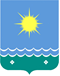  Россия Федерацията               Саха Өрөспүүбүлүкэтэ Мииринэй оройуона«Чернышевскай бөhүөлэгэ»МУНИЦИПАЛЬНАЙ ТЭРИЛЛИИДЬАhАЛТАТА Согласовано: Главный инженер ВФ АО   «Теплоэнергоервис» _____________А.А.Фаткин «______»________     2021 г.Утверждаю:   Глава  МО «Посёлок Чернышевский»                     Мирнинского района РС (Я)___	 Л.Н. Трофимова« 	» 	2021 гПоказателина 01.01.21 г.Количество квартир, ед.1901в том числемуниципальная523ведомственная16частная*1378кроме того количество дачных участков на территории(ед)791Общая площадь жилых помещений, кв.м.98 175,67в том числемуниципальная26 550,47ведомственная501,70частная71 123,50Показателина 01.01.21 г.Приватизированная площадь, кв.м.83154,21общая, кв.м.83154,21жилая, кв.м.71 123,50№ п/пНаименованиеЕд. измеренияНатуральные показателиДоля в объеме выработаннойэнергии, %1ВыработаноГкал61 380100,002Технологические нуждыГкал1 4432,353Отпущено в сетьГкал59 93797,654Потери в сетяхГкал14 02822,855Полезный отпуск в т. ч.,Гкал43 94963,945.1.населениеГкал33 75149,115.2.бюджетные учрежденияГкал6 7539,835.3.прочие потребителиГкал3 4455,016Удельный расходэлектроэнергиикВт/Гкал12317Удельный расход водым3/Гкал0,55ПоказателиЕд.изм.2019 г.2020 г.2021 г.2022 г.2023 г.2024 г.2028 г.РеализацияГкал6714259 93766 24265342644426354263399По приборам учетаГкал16516439494615046150461504615046150Объем потерьГкал1687214 0281778816788157881478813788Адрес котельнойНомер котельнойУстановленная мощность котельной Гкал/чГодовая выработка Гкал/годЭффектив ный радиус теплоснабжения, кмквартал МонтажниковЭлектрокотельная               №119,35011 9852,344улицаЧернышевскогоЭлектрокотельная               №24,3001 4190,652кварталМонтажниковЭлектрокотельная №31,8921 7200,352кварталЭнергетиковЭлектрокотельная №610,7505 0831,253Электрокотельная №71,0320,000,143кварталТаежныйЭлектрокотельная                     №811,2663 8181,383улицаКосмонавтовЭлектрокотельная №919,35029 2542,163кварталЭнергетиковЭлектрокотельная       №1210,7508 1011,183НаименованиепоказателяРассматриваемый период, ГодРассматриваемый период, ГодРассматриваемый период, ГодНаименованиепоказателя202020242028НаименованиепоказателяРассматриваемый период, ГодРассматриваемый период, ГодРассматриваемый период, ГодНаименованиепоказателя202020242028Установленная тепловая мощностьисточника, Гкал/ч78,690 Гкал/ч78,690 Гкал/ч78,690 Гкал/чРезерв/дефицит тепловойэнергии, Гкал/ч+59,955+59,955+59,955Адрес котельнойНомер котельнойРасход топлива тыс.кВт.чПерспективный Расход топливатыс.кВт.чкв. МонтажниковЭлектрокотельная №114 87316 173ул. ЧернышевскогоЭлектрокотельная №21 7872 188кв. МонтажниковЭлектрокотельная №32 122           2 213кв. ЭнергетиковЭлектрокотельная №66 2086 519Электрокотельная №71 0291 286кв. ТаежныйЭлектрокотельная №84 6844 398ул. КосмонавтовЭлектрокотельная №9          34 88437 614кв. ЭнергетиковЭлектрокотельная №12           98 9311 114